21 февраля 2023 года в районном Дворце культуры «Юбилейный» состоялся торжественный концерт «Славим мужчин», посвященный празднику 23 февраля. В этот день зрителям представилась возможность окунуться в патриотическую атмосферу праздника, испытать гордость за свою Отчизну.Перед присутствующими выступили и поздравили всех с праздником почетные гости мероприятия: первый заместитель главы администрации Богучарского муниципального района Кожанов А.Ю. и председатель городского совета народных депутатов Нежельский Иван Михайлович.Продолжился торжественный вечер концертной программой с участием ведущих коллективов и исполнителей района. Своим творчеством и яркими выступлениями всех порадовали вокальный ансамбль «Грация», Вероника Ванюкова, победители XXI-го районного молодежного патриотического конкурса «Пою о Родине моей»: Антонина Кондратова, Марина Пономарева, Елизавета Ермоленко, солисты районного Дворца культуры «Юбилейный»: Дмитрий Синюков, Сергей Ермоленко, Евгений Чернышов, Екатерина Лысюк, Дмитрий Гирявенко. Свои трогательные выступления всем папам и дедушкам подарили юные участники детской школы искусств эстрадного отделения и участники образцовых хореографических ансамблей «Богучарочка» и «Росинка».На протяжении всего концерта в адрес мужчин звучали самые добрые и искренние пожелания, а песни, исполненные артистами, тронули зрителей до слез. Присутствующие уходили с концерта со словами благодарности.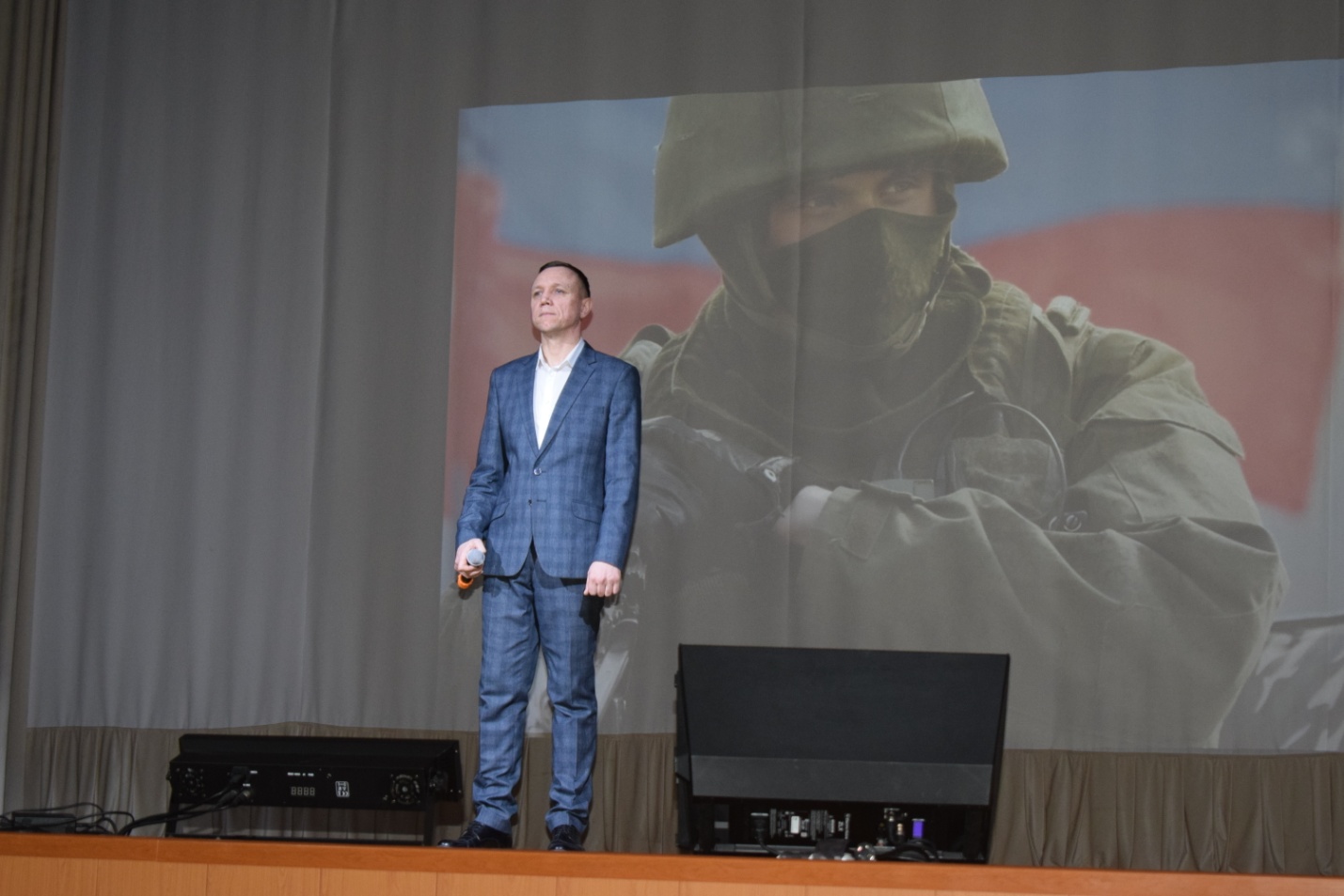 